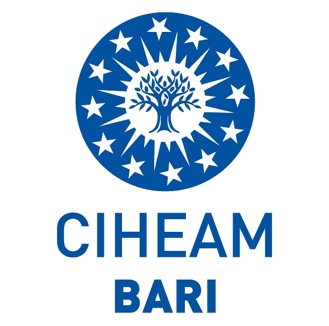 Allegato 1MODULO di DOMANDA di AMMISSIONEMANIFESTAZIONE DI INTERESSEPER LA SELEZIONE DI 10 OPERATORI ECONOMICI DA COINVOLGERE NELL’EVENTO B2B ORGANIZZATO IN GRECIA NELL’AMBITO DEL PROGETTO “CREATIVE@HUBs”Il/La sottoscritto/a (Nome e Cognome) ___________________________________________________nato/a ____________________________________ Prov. __________, il _______________________,residente in _________________ Prov._____, via __________________________________, n. ______Cap_______________ Codice Fiscale ____________________________________________________Tel._________________________________ e-mail ________________________________________,in qualità di legale rappresentante di (Operatore Economico) ________________________________con sede in (città e indirizzo) __________________________________________________________CF/P.IVA _______________________;CON LA PRESENTE ESPRIME L’INTERESSE A PARTECIPARE AL B2Bprevisto a Patrasso (Grecia) il 28 e 29 settembre 2023DICHIARANDO, INOLTRE, SOTTO LA PROPRIA RESPONSABILITA’:di non aver riportato condanne penali, di non essere destinatario di provvedimenti che riguardano l’applicazione di misure di prevenzione, di decisioni civili e di provvedimenti amministrativi iscritti nel casellario giudiziale ai sensi della vigente normativa e di non essere a conoscenza di essere sottoposto a procedimenti penali; che l’operatore economico ha sede legale nel territorio della Regione Puglia;che l’operatore economico è regolarmente iscritto alla Camere di Commercio di ______________con numero_________________;che l’operatore economico opera nel settore:Settore Agrifood: ___________________specificare:______________________________;Settore ICC – Industria Culturale e Creativa: __________specificare:__________________;che l’operatore economico intende presentare al B2B i seguenti prodotti/servizi: descrivere brevemente:_________________________________________________________________________________________________________________________________________________________________________________________________________________________________________________________________________________________________________Luogo e Data  ______________________ Firma________________________________